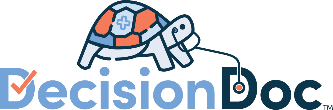 CONTENTS Open Enrollment Highlights 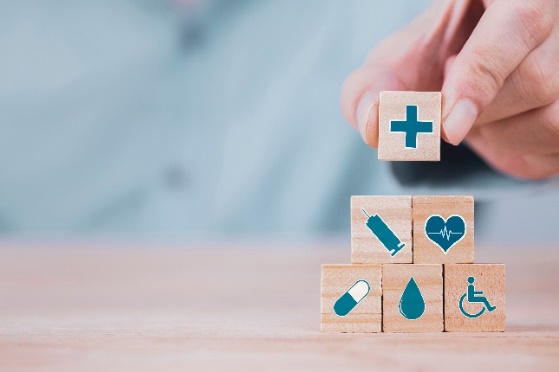 Health Plan Effective Date: 01/01/2023Open Enrollment Period: 10/31/2022 – 11/12/2022Decision Doc Proposed Go Live Date*:  Decision Doc URL: Rewards Program Guidelines: Dates: 10/31/2022 – 11/9/2022Email announcing program: send on October 31  Gift cards will be sent electronically to 3 random winners on Limit 1 per employee
*pending approval of final Plan-Rate DetailsShort Messaging Blurbs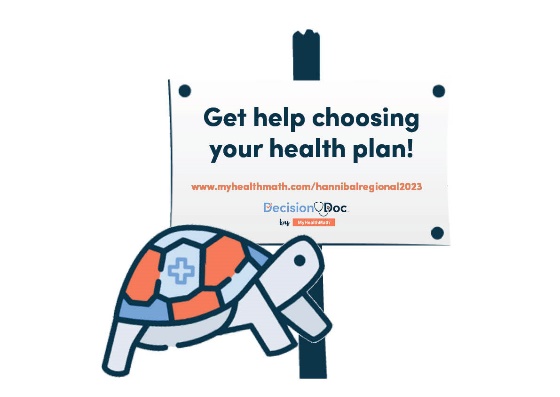 Benefit Guide and Open Enrollment MailerStandalone Introduction to Decision DocChoosing your health plan just got easierChoosing benefits can be difficult, but Decision Doc makes it easy! Use the free, confidential, and secure platform to receive a personalized report showing which plans will save you the most money based on your specific needs. 
Here’s how it works: Go to Decision Doc: . Answer some questions about you and your family’s specific medical needs and prescriptions. Receive a personalized report showing which plans will get you the most cost-effective coverage. Live analysts are also available to help you during the entire process.Language to include throughout your Benefit GuideAvailable to all employees!This year, we’ve made sure Decision Doc is available to all employees selecting benefits. It takes just a few minutes to learn about the plan options available to you, so you can feel confident in your enrollment decision. Get started here,  and reach out to questions@myhealthmath.com if you need support with Decision Doc! Need some help?Health insurance can be confusing, and there is more to consider than just what comes out of each paycheck! Use Decision Doc to receive personalized guidance that will help you evaluate your total health care cost on each of our plans. Access Decision Doc here: .Is an HSA right for you?There’s a lot to learn about high deductible health plans (HDHPs) and Health Savings Accounts (HSAs) before you can know if these are right for you and your family. Use Decision Doc () to learn more about these plans and compare how they stack up against all our plan options. It’s a quick and easy tool to help you feel confident before making your decision!What’s the difference?Health Savings Accounts (HSAs) and Flexible Spending Accounts (FSAs) can help you pay for certain healthcare expenses but there are some key differences you should know about! Take a few minutes to use Decision Doc (), a tool that can help you better understand how these accounts work with our plan options. Additional Blurbs Hi  Employees! Open Enrollment is fast approaching, and we know that selecting the right benefits can be difficult. Decision Doc is here to help! You’ll answer a few basic questions and receive a detailed report showing which health plan is optimal for you and your family. It’s free, easy, and completely confidential. Head over to  to get started.Planning upcoming life changes? Use Decision Doc to ensure your benefits provides the coverage you need. Answer some basic question about your upcoming medical usage and let Decision Doc do the rest! You’ll receive a personalized report that matches you to an optimal health plan. Get started today: You’ve seen the flyers and emails - Decision Doc is available now! It’s quick, easy, and gives you instant benefit recommendations. Ensure that you are in the optimal plan for the 2023 plan year by using the free and confidential tool. Check it out at: To include anywhere you provide HR contact informationHave questions about our benefit options? Utilize Decision Doc to receive personalized guidance. Check out this short video to learn more, and get started here: Email TemplatesDon’t forget that the MHM team can send emails directly to your employees to make things easier for you. If you change your mind and would like us to set this up, let us know!IntroSubject: Don’t Choose a Health Plan in the Dark – Decision Doc Can Shed Some Light! Suggested Send Date: 10/24Suggested Attachments: Decision Doc OE Flyer_Hannibal Regional 2023Cc or Bcc: hrogers@myhealthmath.com; kalexander@myhealthmath.comDear  Employees, We’re pleased to announce a new partnership with MyHealthMath! They make it easy for you to better understand your plan options and feel more confident about your choice—all at no extra cost to you. Employees who use Decision Doc save over $1,300 a year on average. Navigate to their secure, online platform, Decision Doc via . Decision Doc will help you choose a plan that best matches your specific health circumstances and gives you the best value. Check out the Decision Doc User Guide or please reach out to questions@myhealthmath.com for support!All the best,Raffle Announcement Subject: Don’t Miss Out – Exclusive Raffle for Using Decision Doc!Suggested Send Date: 10/31Attachments: Hannibal Regional Raffle Flyer 2023Cc or Bcc: hrogers@myhealthmath.com; kalexander@myhealthmath.comDear  Employees,By now, you’ve probably heard that we’re providing you with extra support this open enrollment, through our partnership with MyHealthMath. Their online platform, Decision Doc, helps you choose a plan that can save you over $1,300 a year! It only takes a few minutes to get a custom report that matches you to the most optimal plan for you and your family.As a bonus, MyHealthMath is offering an exclusive raffle to  employees. Use Decision Doc by 10:59pm CST on November 9, 2022 for a chance to win 1 of .Already use Decision Doc? Great news – you’re automatically eligible for the raffle!Three employees will receive their gift card via email by 3pm CST on November 10, 2022. Gift cards will come from gc-orders@gc.email.amazon.comGet started using Decision Doc here:  (for the best experience, please use the most updated version of Google Chrome on your browser!)Cheers!Reminder from your Executive Leadership TeamSubject: Free support for  employeesSuggested Send Date: 11/8Cc or Bcc: hrogers@myhealthmath.com; kalexander@myhealthmath.comDear  Employees,With open enrollment in full swing, I wanted to remind you that Decision Doc is available to all employees. The platform makes it easy for you to better understand your health plan options and feel more confident about your choice — all at no extra cost to you. The secure platform that takes just 5-6 minutes to complete will help you choose a plan that best matches your specific circumstances and gives you the best value.  Get started with Decision Doc today, before you make your final decision.  Go to Answer a few quick questions, either online or over the phone, about potential and planned services and prescriptions that you and your family members may need during the benefit year.  You’ll receive an instant report detailing your possible expenses for the plan year – you can save this report, try out different usage scenarios, and even email the report to a partner at home.  Questions about Decision Doc or your personalized report? Email the MyHealthMath team at questions@myhealthmath.com. Sincerely,Final ReminderSubject: Get the Health Plan You Deserve!  Suggested Send Date: 11/10Cc or Bcc: hrogers@myhealthmath.com; kalexander@myhealthmath.comDear  Employees,This is your final chance to use Decision Doc and feel extra confident in your plan choice. Decision Doc is a secure platform that is quick, easy, and confidential, and could save you thousands.Go to Answer some quick questions about the medical services and prescriptions that you and your family members may need next year. You’ll receive an interactive report showing you the right plan for the upcoming year. You can save the report, try out different scenarios, and even email it to a partner at home!Questions about Decision Doc or your personalized report? Email the MyHealthMath team at questions@myhealthmath.com. Sincerely,Hannibal Regional HealthcareFAQsQ. What is Decision Doc?A. Decision Doc is MyHealthMath’s interactive online platform that helps employees choose their health benefits. You will go through a series of questions, either online or on the phone, and then receive an interactive report showing which health plan will save you the most money in the coming year. Decision Doc integrates phone and online support, reporting, education, and resources.Q. Who is MyHealthMath?A. MyHealthMath (MHM) is a decision support company whose mission is to simplify health insurance purchasing, so employees across the country get the best value from their healthcare dollar. MyHealthMath uses a highly accurate algorithm, paired with personalized employee engagement, to identify the optimal health plan for individuals.Q. Do I have to prepare anything before using Decision Doc?A. You should be prepared to answer questions on medical usage and history for you and your dependents. Decision Doc collects basic health usage information, such as frequency of doctor visits, medications, planned surgeries, etc. Names and dosages of prescriptions can dramatically affect costs, so we recommend writing these down before you go to Decision Doc, for yourself and any dependents you’re thinking of including on your plan. Decision Doc takes 5-6 minutes when completed online. The phone interviews typically take 15 minutes.Q. Will my personal information remain secure?A. Absolutely! MHM is an independent third party that abides by rigorous security standards. They will never share your personal information with us, our insurance carrier or any other third party.Q. What if I have questions about my results?A. The MHM team is available to answer any questions you have about how to interpret your results. You can reach them via email (questions@myhealthmath.com) or schedule a call through the option directly on your Decision Doc results page!Q. Will Decision Doc enroll me in a plan?A. No. Decision Doc is a tool to help you decide which plans are optimal for you and your family. You can run as many health scenarios as you’d like to ensure you find the plan that works for you. Once you make that decision, you will enroll in our plans (and any associated HSA/FSA plan) through our regular enrollment process.